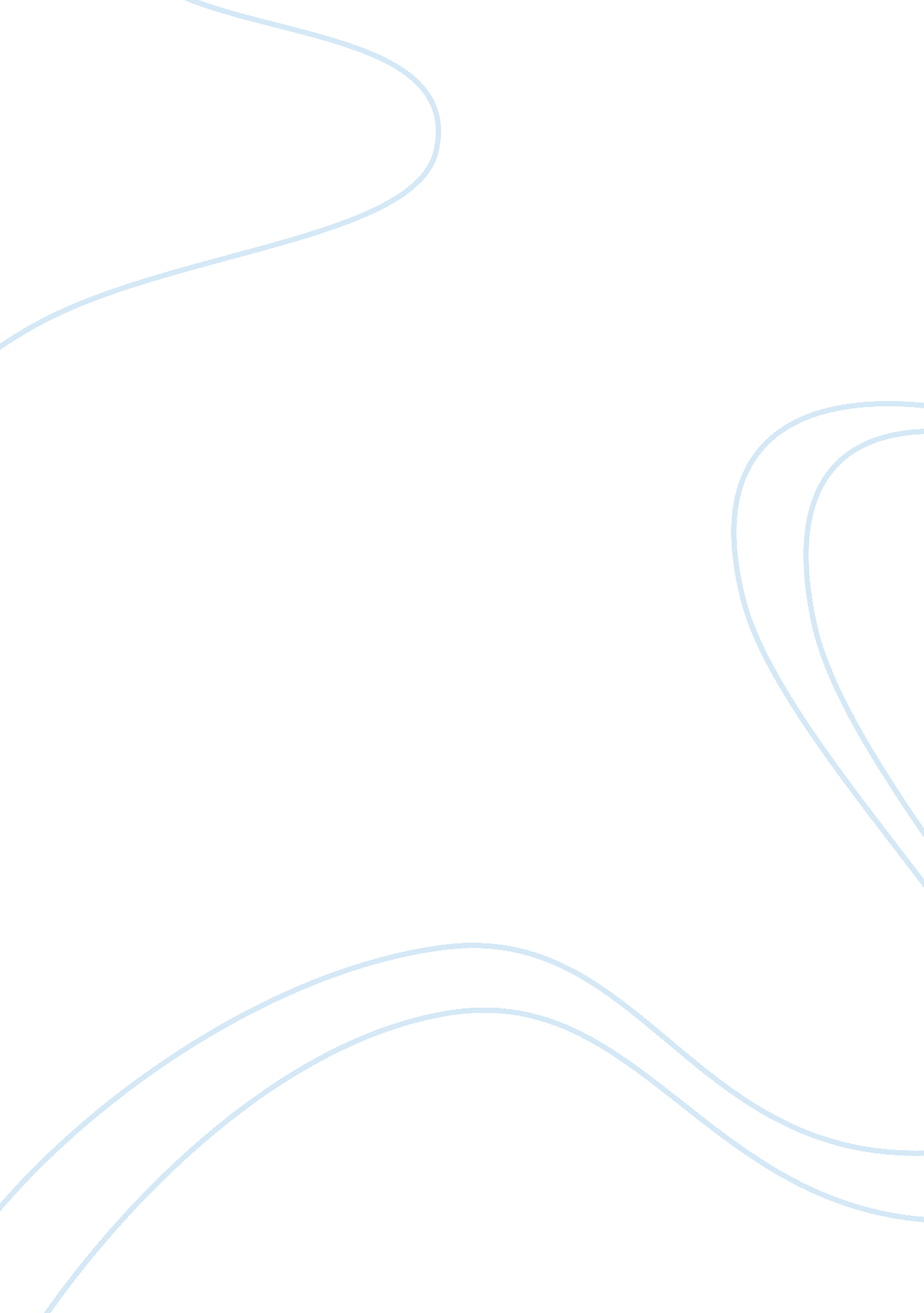 Management ethics essayBusiness, Management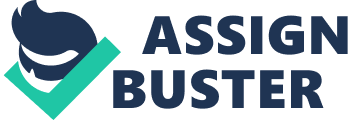 Today, there is hardly any room for mediocrity in a businessenvironment. To survive in the present economic market, it is turning inevitable for the business industry to explore and incorporate more creative and flexible human resource plans in order to increment profitability and achieve stability. “ Management Ethics “ by Norman is being seen as a vital step in this direction. A good leader is not born everyday. He is as rare as the blue moon. The word leader itself implies very extraordinary style and power displayed and achieved. Leadershipqualities are an essential prerequisite for a team leader. It is this quality which gives him a reputation by which he is recognized. He is one who places his team first and foremost. Since he bears the welfare of his country and organization at heart, he also criticizes the wrong policies that prevail. He shows constructive criticism without any self interest or motive. In this age ofglobalizationwith severe competition there is need for perfection in every field. A leader of the present day needs to be a perfectionist in rendering his service. It therefore calls for sincerity, devotion and strict discipline towards his organization. INTRODUCTION: The leadership values that Norman puts in writing are principles that most leaders gain knowledge of at some point in their profession. The book has led the way towards an exclusive leadership formula that has resulted in some of the most triumphant corporations and the world’s most widespread higher edification structure. Norman, divulges the leadership ideologies that have steered leaders in their assorted quest for years. A good leader is not born every day. He is as rare as the blue moon. The word leader itself implies very extraordinary style and power displayed and achieved. Leadership qualities are an essential prerequisite for a team leader. It is this quality which gives him a reputation by which he is recognized. He is one who places his team first and foremost. Since he bears the welfare of his country and organization at heart, he also criticizes the wrong policies that prevail. He shows constructive criticism without any self interest or motive. In this age of globalization with severe competition there is need for perfection in every field. A leader of the present day needs to be a perfectionist in rendering his service. It therefore calls for sincerity, devotion and strict discipline towards his organization. Age cannot wither Norman’s novels nor custom stale their infinite variety. His best novels seem inexhaustible. They are a permanent source of inspiration for humanity. This review assesses Norman’s book, Management Ethics, highlighting the leadership and management principles that are offered in the book. In this pioneering book, Norman speaks of ethical approach to leadership spotlighting on certain core pillars. One of the pillars, self-awareness, means comprehending one’s potency, flaws and ethics. Good leadership coupled with proper orientation on the part of the team leader could carry the team towards a collective goal. It is his vision that could provide phenomenal boost to the entire team. In order to accomplish his and his team members’ target he should possess acclaimed leadership and management skills. His interpersonal relations with the team members and implicit faith in them should enable him to mould them into his vision. It is his strategies, approach and vision that would make the organization a strong contender in the field of business. Today, there is hardly any room for mediocrity in a business environment. To survive in the present economic market, it is turning inevitable for the business industry to explore and incorporate more creative and flexible human resource plans in order to increment profitability and achieve stability. Creating self awareness is being seen as a vital pillar in this book. 